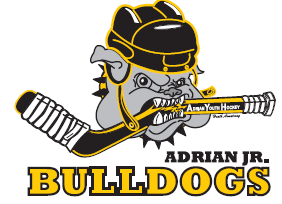 Requirements for coaching with AYHARegister with USA Hockey as a Player/Coach. (Fees apply) www.usahockey.comComplete the AYHA Coaching Application and submit.(Approval/Denial will be determined and you will be contacted, ASAP)Register for the appropriate C.E.P. clinic. Must be completed by December 31st of corresponding year. Additionally, you must complete the next level clinic each additional year. (Fees apply)Complete the NCSI background screening. (Fees apply, renewable every two years, can take up to 2 weeks for results) Information/Links found on www.usahockey.comComplete the SafeSport criteria. (Renewable yearly) Information/links also on www.usahockey.comComplete appropriate USA Hockey age specific modules for the age group you will be coaching. (Fees apply)Submit proof of completion of all steps to the AYHA Coaching Coordinator, coaching.ayha@gmail.com, as soon as completed. For C.E.P. clinics, notify the C.C. when you register for a class (where/when class is) and then when it is completed.Submit proof of USA Hockey registration, a clear background check and SafeSport to AYHA Registrar, Jana Schutte, schutte.210@comcast.netAdditional InformationYou cannot be on the ice or bench without approval of the AYHA Coaching Coordinator and/or AYHA President and only after minimum requirements have been met.Failure to complete any or all of these requirements, or failure to complete them on time may result in your removal from the coaching roster(s).Answers to most questions can be found on the www.usahockey.com website. If you have technical questions, please contact the AYHA Coaching Coordinator. 